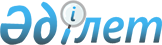 "2019-2021 жылдарға арналған аудандық маңызы бар қала, кент, ауылдық округтер бюджеттері туралы" Қазалы аудандық мәслихатының 2018 жылғы 25 желтоқсандағы №265 шешіміне өзгерістер енгізу туралы
					
			Мерзімі біткен
			
			
		
					Қызылорда облысы Қазалы аудандық мәслихатының 2019 жылғы 11 қарашадағы № 329 шешімі. Қызылорда облысының Әділет департаментінде 2019 жылғы 13 қарашада № 6969 болып тіркелді. Мерзімі біткендіктен қолданыс тоқтатылды
      "Қазақстан Республикасының Бюджет кодексі" Қазақстан Республикасының 2008 жылғы 4 желтоқсандағы кодексінің 106-бабының 4-тармағына, "Қазақстан Республикасындағы жергілікті мемлекеттік басқару және өзін-өзі басқару туралы" Қазақстан Республикасының 2001 жылғы 23 қаңтардағы Заңының 6-бабының 1-тармағының 1) тармақшасына сәйкес Қазалы аудандық мәслихаты ШЕШІМ ҚАБЫЛДАДЫ:
      1. "2019-2021 жылдарға арналған аудандық маңызы бар қала, кент, ауылдық округтер бюджеттері туралы" Қазалы аудандық мәслихатының 2018 жылғы 25 желтоқсандағы № 265 шешіміне (нормативтік құқықтық актілерді мемлекеттік тіркеу Тізілімінде 6595 нөмірімен тіркелген, 2019 жылғы 15 қаңтарда Қазақстан Республикасының нормативтік құқықтық актілердің эталондық бақылау банкінде жарияланған) мынадай өзгерістер енгізілсін:
      1-тармақ жаңа редакцияда жазылсын:
       "1. 2019-2021 жылдарға арналған аудандық маңызы бар қала, кент, ауылдық округтер бюджеттері 1, 2, 3, 4, 5, 6, 7, 8, 9, 10, 11, 12 - қосымшаларға сәйкес, оның ішінде 2019 жылға мынадай көлемдерде бекітілсін:
      1) кірістер – 1716310,3 мың теңге, оның ішінде:
      Қазалы қаласы – 286247 мың теңге;
      Әйтеке би кенті – 1265053,3 мың теңге;
      Аранды ауылдық округі – 114292 мың теңге;
      Майдакөл ауылдық округі – 50718 мың теңге.
      салықтық түсімдер – 244605 мың теңге, оның ішінде;
      Қазалы қаласы – 29166 мың теңге;
      Әйтеке би кенті – 208821 мың теңге;
      Аранды ауылдық округі – 2333 мың теңге;
      Майдакөл ауылдық округі – 4285 мың теңге.
      салықтық емес түсімдер – 1590 мың теңге, оның ішінде;
      Қазалы қаласы – 550 мың теңге;
      Әйтеке би кенті – 1032 мың теңге;
      Аранды ауылдық округі – 8 мың теңге;
      Майдакөл ауылдық округі – 0.
      негізгі капиталды сатудан түсетін түсімдер – 3689 мың теңге, оның ішінде;
      Қазалы қаласы –0;
      Әйтеке би кенті – 3689 мың теңге;
      Аранды ауылдық округі – 0;
      Майдакөл ауылдық округі – 0.
      трансферттер түсімі – 1466426,3 мың теңге, оның ішінде;
      Қазалы қаласы – 256531 мың теңге;
      Әйтеке би кенті – 1051511,3 мың теңге;
      Аранды ауылдық округі – 111951 мың теңге;
      Майдакөл ауылдық округі – 46433 мың теңге.
      2) шығындар – 1726657,3 мың теңге, оның ішінде;
      Қазалы қаласы – 286781 мың теңге;
      Әйтеке би кенті – 1273214,3 мың теңге;
      Аранды ауылдық округі – 114559 мың теңге;
      Майдакөл ауылдық округі – 52103 мың теңге.
      3) таза бюджеттік кредиттеу – 0;
      бюджеттік кредиттер – 0;
      бюджеттік кредиттерді өтеу – 0;
      4) қаржы активтерімен операциялар бойынша сальдо – 0;
      қаржы активтерін сатып алу – 0;
      мемлекеттің қаржы активтерін сатудан түсетін түсімдер - 0;
      5) бюджет тапшылығы (профициті) – -10347 мың теңге, оның ішінде;
      Қазалы қаласы – -534 мың теңге;
      Әйтеке би кенті – -8161 мың теңге;
      Аранды ауылдық округі – -267 мың теңге;
      Майдакөл ауылдық округі – -1385 мың теңге.
      6) бюджет тапшылығын қаржыландыру (профицитті пайдалану) – 10347 мың теңге, оның ішінде;
      Қазалы қаласы – 534 мың теңге;
      Әйтеке би кенті – 8161 мың теңге;
      Аранды ауылдық округі – 267 мың теңге;
      Майдакөл ауылдық округі – 1385 мың теңге.".
      аталған шешімнің 1, 4, 7, 10 - қосымшалары осы шешімнің 1, 2, 3, 4 - қосымшаларына сәйкес жаңа редакцияда жазылсын.
      2. Осы шешім 2019 жылғы 1 қаңтардан бастап қолданысқа енгізіледі және ресми жариялауға жатады. 2019 жылға арналған Қазалы қаласының бюджеті 2019 жылға арналған Әйтеке би кентінің бюджеті 2019 жылға арналған Аранды ауылдық округінің бюджеті 2019 жылға арналған Майдакөл ауылдық округінің бюджеті
					© 2012. Қазақстан Республикасы Әділет министрлігінің «Қазақстан Республикасының Заңнама және құқықтық ақпарат институты» ШЖҚ РМК
				
      Қазалы аудандық мәслихатыныңкезектен тыс ХХХХVІІІсессиясының төрағасы

Қ. Әлімбай

      Қазалы аудандықмәслихат хатшысы

К. Назымбеков
Қазалы аудандық мәслихатының 2019 жылғы "11" қарашадағы XXXХVІІІ сессиясының №329 шешіміне 1-қосымшаҚазалы аудандық мәслихатының 2018 жылғы "25" желтоқсандағы XXXVI сессиясының №265 шешіміне 1-қосымша
Санаты
Санаты
Санаты
Санаты
Сомасы, мың теңге
Сыныбы
Сыныбы
Сыныбы
Сомасы, мың теңге
Кіші сыныбы
Кіші сыныбы
Сомасы, мың теңге
Атауы
Сомасы, мың теңге
1. Кірістер
286247
1
Салықтық түсімдер
29166
01
Табыс салығы
19553
2
Жеке табыс салығы
19553
04
Меншiкке салынатын салықтар
9588
1
Мүлiкке салынатын салықтар
154
3
Жер салығы
675
4
Көлiк құралдарына салынатын салық
8759
05
Тауарларға, жұмыстарға және қызметтерге салынатын iшкi салықтар
25
4
Кәсiпкерлiк және кәсiби қызметтi жүргiзгенi үшiн алынатын алымдар
25
2
Салықтық емес түсiмдер
550
01
Мемлекеттік меншіктен түсетін кірістер
350
5
Мемлекет меншігіндегі мүлікті жалға беруден түсетін кірістер
350
04
Мемлекеттік бюджеттен қаржыландырылатын, сондай-ақ Қазақстан Республикасы Ұлттық Банкінің бюджетінен (шығыстар сметасынан) қамтылатын және қаржыландырылатын мемлекеттік мекемелер салатын айыппұлдар, өсімпұлдар, санкциялар, өндіріп алулар
200
1
Мұнай секторы ұйымдарынан түсетін түсімдерді қоспағанда, мемлекеттік бюджеттен қаржыландырылатын, сондай-ақ Қазақстан Республикасы Ұлттық Банкінің бюджетінен (шығыстар сметасынан) қамтылатын және қаржыландырылатын мемлекеттік мекемелер салатын айыппұлдар, өсімпұлдар, санкциялар, өндіріп алулар
200
4
Трансферттердің түсімдері
256531
02
Мемлекеттiк басқарудың жоғары тұрған органдарынан түсетiн трансферттер
256531
3
Аудандардың (облыстық маңызы бар қаланың) бюджетінен трансферттер
256531
Функционалдық топ
Функционалдық топ
Функционалдық топ
Функционалдық топ
Бюджеттік бағдарламалардың әкiмшiсi
Бюджеттік бағдарламалардың әкiмшiсi
Бюджеттік бағдарламалардың әкiмшiсi
Бағдарлама
Бағдарлама
Атауы
Атауы
2. Шығындар
286781
1
Жалпы сипаттағы мемлекеттiк қызметтер
63855
124
Аудандық маңызы бар қала, ауыл, кент, ауылдық округ әкімінің аппараты
63855
001
Аудандық маңызы бар қала, ауыл, кент, ауылдық округ әкімінің қызметін қамтамасыз ету жөніндегі қызметтер
53004
022
Мемлекеттік органның күрделі шығыстары
1858
032
Ведомстволық бағыныстағы мемлекеттік мекемелер мен ұйымдардың күрделі шығыстары
8993
4
Бiлiм беру
122490
124
Аудандық маңызы бар қала, ауыл, кент, ауылдық округ әкімінің аппараты
122490
041
Мектепке дейінгі білім беру ұйымдарында мемлекеттік білім беру тапсырысын іске асыруға
122490
6
Әлеуметтiк көмек және әлеуметтiк қамсыздандыру
8656
124
Аудандық маңызы бар қала, ауыл, кент, ауылдық округ әкімінің аппараты
8656
003
Мұқтаж азаматтарға үйде әлеуметтік көмек көрсету
8656
7
Тұрғын үй-коммуналдық шаруашылық
45309
124
Аудандық маңызы бар қала, ауыл, кент, ауылдық округ әкімінің аппараты
45309
008
Елді мекендердегі көшелерді жарықтандыру
8674
009
Елді мекендердің санитариясын қамтамасыз ету
8786
011
Елді мекендерді абаттандыру мен көгалдандыру
27849
8
Мәдениет, спорт, туризм және ақпараттық кеңістiк
40170
124
Аудандық маңызы бар қала, ауыл, кент, ауылдық округ әкімінің аппараты
40170
006
Жергілікті деңгейде мәдени-демалыс жұмысын қолдау
40170
12
Көлiк және коммуникация
5825
124
Аудандық маңызы бар қала, ауыл, кент, ауылдық округ әкімінің аппараты
5825
013
Аудандық маңызы бар қалаларда, ауылдарда, кенттерде, ауылдық округтерде автомобиль жолдарының жұмыс істеуін қамтамасыз ету
5825
15
Трансферттер
476
124
Аудандық маңызы бар қала, ауыл, кент, ауылдық округ әкімінің аппараты
476
051
Заңнаманы өзгертуге байланысты жоғары тұрған бюджеттің шығындарын өтеуге төменгі тұрған бюджеттен ағымдағы нысаналы трансферттер
476
3. Таза бюджеттік кредиттеу
0
Бюджеттік кредиттер
0
Бюджеттік кредиттерді өтеу
0
4. Қаржы активтерімен операциялар бойынша сальдо
0
Қаржы активтерін сатып алу
0
Мемлекеттің қаржы активтерін сатудан түсетін түсімдер
0
5. Бюджет тапшылығы (профициті)
-534
6.Бюджет тапшылығын қаржыландыру (профицитін пайдалану)
534
8
Бюджет қаражатының пайдаланылатын қалдықтары
534
01
Бюджет қаражаты қалдықтары
534
1
Бюджет қаражатының бос қалдықтары
534Қазалы аудандық мәслихатының 2019 жылғы "11" қарашадағы XXXХVІІІ сессиясының №329 шешіміне 2-қосымшаҚазалы аудандық мәслихатының 2018 жылғы "25" желтоқсандағы XXXVI сессиясының №265 шешіміне 4-қосымша
Санаты
Санаты
Санаты
Санаты
Сомасы, мың теңге
Сыныбы
Сыныбы
Сыныбы
Сомасы, мың теңге
Кіші сыныбы
Кіші сыныбы
Сомасы, мың теңге
Атауы
Сомасы, мың теңге
1. Кірістер
1265053,3
1
Салықтық түсімдер
208821
01
Табыс салығы
122064
2
Жеке табыс салығы
122064
04
Меншiкке салынатын салықтар
86655
1
Мүлiкке салынатын салықтар
1679
3
Жер салығы
9899
4
Көлiк құралдарына салынатын салық
75077
05
Тауарларға, жұмыстарға және қызметтерге салынатын iшкi салықтар
102
4
Кәсiпкерлiк және кәсiби қызметтi жүргiзгенi үшiн алынатын алымдар
102
2
Салықтық емес түсiмдер
1032
01
Мемлекеттік меншіктен түсетін кірістер
166
5
Мемлекет меншігіндегі мүлікті жалға беруден түсетін кірістер
166
04
Мемлекеттік бюджеттен қаржыландырылатын, сондай-ақ Қазақстан Республикасы Ұлттық Банкінің бюджетінен (шығыстар сметасынан) қамтылатын және қаржыландырылатын мемлекеттік мекемелер салатын айыппұлдар, өсімпұлдар, санкциялар, өндіріп алулар
866
1
Мұнай секторы ұйымдарынан түсетін түсімдерді қоспағанда, мемлекеттік бюджеттен қаржыландырылатын, сондай-ақ Қазақстан Республикасы Ұлттық Банкінің бюджетінен (шығыстар сметасынан) қамтылатын және қаржыландырылатын мемлекеттік мекемелер салатын айыппұлдар, өсімпұлдар, санкциялар, өндіріп алулар
866
3
Негізгі капиталды сатудан түсетін түсімдер
3689
01
Мемлекеттік мекемелерге бекітілген мемлекеттік мүлікті сату
3689
1
Мемлекеттік мекемелерге бекітілген мемлекеттік мүлікті сату
3689
4
Трансферттердің түсімдері
1051511,3
02
Мемлекеттiк басқарудың жоғары тұрған органдарынан түсетiн трансферттер
1051511,3
3
Аудандардың (облыстық маңызы бар қаланың) бюджетінен трансферттер
1051511,3
Функционалдық топ
Функционалдық топ
Функционалдық топ
Функционалдық топ
Бюджеттік бағдарламалардың әкiмшiсi
Бюджеттік бағдарламалардың әкiмшiсi
Бюджеттік бағдарламалардың әкiмшiсi
Бағдарлама
Бағдарлама
Атауы
2. Шығындар
1273214,3
1
Жалпы сипаттағы мемлекеттiк қызметтер
119098
124
Аудандық маңызы бар қала, ауыл, кент, ауылдық округ әкімінің аппараты
119098
001
Аудандық маңызы бар қала, ауыл, кент, ауылдық округ әкімінің қызметін қамтамасыз ету жөніндегі қызметтер
112846
022
Мемлекеттік органның күрделі шығыстары
5947
032
Ведомстволық бағыныстағы мемлекеттік мекемелер мен ұйымдардың күрделі шығыстары
305
4
Бiлiм беру
479147
124
Аудандық маңызы бар қала, ауыл, кент, ауылдық округ әкімінің аппараты
479147
041
Мектепке дейінгі білім беру ұйымдарында мемлекеттік білім беру тапсырысын іске асыруға
462444
005
Ауылдық жерлерде оқушыларды жақын жердегі мектепке дейін тегін алып баруды және одан алып қайтуды ұймдастыру
16703
6
Әлеуметтiк көмек және әлеуметтiк қамсыздандыру
32943
124
Аудандық маңызы бар қала, ауыл, кент, ауылдық округ әкімінің аппараты
32943
003
Мұқтаж азаматтарға үйде әлеуметтік көмек көрсету
32943
7
Тұрғын үй-коммуналдық шаруашылық
291135,1
124
Аудандық маңызы бар қала, ауыл, кент, ауылдық округ әкімінің аппараты
291135,1
008
Елді мекендердегі көшелерді жарықтандыру
66376
009
Елді мекендердің санитариясын қамтамасыз ету
50519
011
Елді мекендерді абаттандыру мен көгалдандыру
174240,1
8
Мәдениет, спорт, туризм және ақпараттық кеңістiк
35441
124
Аудандық маңызы бар қала, ауыл, кент, ауылдық округ әкімінің аппараты
35441
006
Жергілікті деңгейде мәдени-демалыс жұмысын қолдау
35441
12
Көлiк және коммуникация
314534,3
124
Аудандық маңызы бар қала, ауыл, кент, ауылдық округ әкімінің аппараты
314534,3
013
Аудандық маңызы бар қалаларда, ауылдарда, кенттерде, ауылдық округтерде автомобиль жолдарының жұмыс істеуін қамтамасыз ету
17104
045
Аудандық маңызы бар қалаларда, ауылдарда, кенттерде, ауылдық округтерде автомобиль жолдарын күрделі және орташа жөндеу
297430,3
15
Трансферттер
915,9
124
Аудандық маңызы бар қала, ауыл, кент, ауылдық округ әкімінің аппараты
915,9
048
Пайдаланылмаған (толық пайдаланылмаған) нысаналы трансферттерді қайтару
75,9
051
Заңнаманы өзгертуге байланысты жоғары тұрған бюджеттің шығындарын өтеуге төменгі тұрған бюджеттен ағымдағы нысаналы трансферттер
840
3. Таза бюджеттік кредиттеу
0
Бюджеттік кредиттер
0
Бюджеттік кредиттерді өтеу
0
4. Қаржы активтерімен операциялар бойынша сальдо
0
Қаржы активтерін сатып алу
0
Мемлекеттің қаржы активтерін сатудан түсетін түсімдер
0
5. Бюджет тапшылығы (профициті)
-8161
6.Бюджет тапшылығын қаржыландыру (профицитін пайдалану)
8161
8
Бюджет қаражатының пайдаланылатын қалдықтары
8161
01
Бюджет қаражаты қалдықтары
8161
1
Бюджет қаражатының бос қалдықтары
8161Қазалы аудандық мәслихатының 2019 жылғы "11" қарашадағы XXXХVІІІ сессиясының №329 шешіміне 3-қосымшаҚазалы аудандық мәслихатының 2018 жылғы "25" желтоқсандағы XXXVI сессиясының №265 шешіміне 7-қосымша
Санаты
Санаты
Санаты
Санаты
Сомасы, мың теңге
Сыныбы
Сыныбы
Сыныбы
Сомасы, мың теңге
Кіші сыныбы
Кіші сыныбы
Сомасы, мың теңге
Атауы
Сомасы, мың теңге
1. Кірістер
114292
1
Салықтық түсімдер
2333
01
Табыс салығы
502
2
Жеке табыс салығы
502
04
Меншiкке салынатын салықтар
1831
1
Мүлiкке салынатын салықтар
18
3
Жер салығы
203
4
Көлiк құралдарына салынатын салық
1610
2
Салықтық емес түсiмдер
8
01
Мемлекеттік меншіктен түсетін кірістер
8
5
Мемлекет меншігіндегі мүлікті жалға беруден түсетін кірістер
8
4
Трансферттердің түсімдері
111951
02
Мемлекеттiк басқарудың жоғары тұрған органдарынан түсетiн трансферттер
111951
3
Аудандардың (облыстық маңызы бар қаланың) бюджетінен трансферттер
111951
Функционалдық топ
Функционалдық топ
Функционалдық топ
Функционалдық топ
Бюджеттік бағдарламалардың әкiмшiсi
Бюджеттік бағдарламалардың әкiмшiсi
Бюджеттік бағдарламалардың әкiмшiсi
Бағдарлама
Бағдарлама
Атауы
2. Шығындар
114559
1
Жалпы сипаттағы мемлекеттiк қызметтер
27157
124
Аудандық маңызы бар қала, ауыл, кент, ауылдық округ әкімінің аппараты
27157
001
Аудандық маңызы бар қала, ауыл, кент, ауылдық округ әкімінің қызметін қамтамасыз ету жөніндегі қызметтер
26486
022
Мемлекеттік органның күрделі шығыстары
671
4
Бiлiм беру
53989
124
Аудандық маңызы бар қала, ауыл, кент, ауылдық округ әкімінің аппараты
53989
041
Мектепке дейінгі білім беру ұйымдарында мемлекеттік білім беру тапсырысын іске асыруға
53989
6
Әлеуметтiк көмек және әлеуметтiк қамсыздандыру
2163
124
Аудандық маңызы бар қала, ауыл, кент, ауылдық округ әкімінің аппараты
2163
003
Мұқтаж азаматтарға үйде әлеуметтік көмек көрсету
2163
7
Тұрғын үй-коммуналдық шаруашылық
8731
124
Аудандық маңызы бар қала, ауыл, кент, ауылдық округ әкімінің аппараты
2463
014
Елді мекендерді сумен жабдықтауды ұйымдастыру
2463
124
Аудандық маңызы бар қала, ауыл, кент, ауылдық округ әкімінің аппараты
6268
008
Елді мекендердегі көшелерді жарықтандыру
2102
009
Елді мекендердің санитариясын қамтамасыз ету
469
011
Елді мекендерді абаттандыру мен көгалдандыру
3697
8
Мәдениет, спорт, туризм және ақпараттық кеңістiк
20879
124
Аудандық маңызы бар қала, ауыл, кент, ауылдық округ әкімінің аппараты
20879
006
Жергілікті деңгейде мәдени-демалыс жұмысын қолдау
20879
12
Көлiк және коммуникация
1000
124
Аудандық маңызы бар қала, ауыл, кент, ауылдық округ әкімінің аппараты
1000
013
Аудандық маңызы бар қалаларда, ауылдарда, кенттерде, ауылдық округтерде автомобиль жолдарының жұмыс істеуін қамтамасыз ету
1000
15
Трансферттер
640
124
Аудандық маңызы бар қала, ауыл, кент, ауылдық округ әкімінің аппараты
640
051
Заңнаманы өзгертуге байланысты жоғары тұрған бюджеттің шығындарын өтеуге төменгі тұрған бюджеттен ағымдағы нысаналы трансферттер
640
3. Таза бюджеттік кредиттеу
0
Бюджеттік кредиттер
0
Бюджеттік кредиттерді өтеу
0
4. Қаржы активтерімен операциялар бойынша сальдо
0
Қаржы активтерін сатып алу
0
Мемлекеттің қаржы активтерін сатудан түсетін түсімдер
0
5. Бюджет тапшылығы (профициті)
-267
6.Бюджет тапшылығын қаржыландыру (профицитін пайдалану)
267
8
Бюджет қаражатының пайдаланылатын қалдықтары
267
01
Бюджет қаражаты қалдықтары
267
1
Бюджет қаражатының бос қалдықтары
267Қазалы аудандық мәслихатының 2019 жылғы "11" қарашадағы XXXХVІІІ сессиясының №329 шешіміне 4-қосымшаҚазалы аудандық мәслихатының 2018 жылғы "25" желтоқсандағы XXXVI сессиясының №265 шешіміне 10-қосымша
Санаты
Санаты
Санаты
Санаты
Сомасы, мың теңге
Сыныбы
Сыныбы
Сыныбы
Сомасы, мың теңге
Кіші сыныбы
Кіші сыныбы
Сомасы, мың теңге
Атауы
Сомасы, мың теңге
1. Кірістер
50718
1
Салықтық түсімдер
4285
01
Табыс салығы
975
2
Жеке табыс салығы
975
04
Меншiкке салынатын салықтар
3310
1
Мүлiкке салынатын салықтар
31
3
Жер салығы
201
4
Көлiк құралдарына салынатын салық
3078
4
Трансферттердің түсімдері
46433
02
Мемлекеттiк басқарудың жоғары тұрған органдарынан түсетiн трансферттер
46433
3
Аудандардың (облыстық маңызы бар қаланың) бюджетінен трансферттер
46433
Функционалдық топ
Функционалдық топ
Функционалдық топ
Функционалдық топ
Бюджеттік бағдарламалардың әкiмшiсi
Бюджеттік бағдарламалардың әкiмшiсi
Бюджеттік бағдарламалардың әкiмшiсi
Бағдарлама
Бағдарлама
Атауы
2. Шығындар
52103
1
Жалпы сипаттағы мемлекеттiк қызметтер
27138
124
Аудандық маңызы бар қала, ауыл, кент, ауылдық округ әкімінің аппараты
27138
001
Аудандық маңызы бар қала, ауыл, кент, ауылдық округ әкімінің қызметін қамтамасыз ету жөніндегі қызметтер
26667
022
Мемлекеттік органның күрделі шығыстары
471
6
Әлеуметтiк көмек және әлеуметтiк қамсыздандыру
2333
124
Аудандық маңызы бар қала, ауыл, кент, ауылдық округ әкімінің аппараты
2333
003
Мұқтаж азаматтарға үйде әлеуметтік көмек көрсету
2333
7
Тұрғын үй-коммуналдық шаруашылық
4752
124
Аудандық маңызы бар қала, ауыл, кент, ауылдық округ әкімінің аппараты
4752
008
Елді мекендердегі көшелерді жарықтандыру
1805
009
Елді мекендердің санитариясын қамтамасыз ету
525
011
Елді мекендерді абаттандыру мен көгалдандыру
2422
8
Мәдениет, спорт, туризм және ақпараттық кеңістiк
16541
124
Аудандық маңызы бар қала, ауыл, кент, ауылдық округ әкімінің аппараты
16541
006
Жергілікті деңгейде мәдени-демалыс жұмысын қолдау
16541
12
Көлiк және коммуникация
699
124
Аудандық маңызы бар қала, ауыл, кент, ауылдық округ әкімінің аппараты
699
013
Аудандық маңызы бар қалаларда, ауылдарда, кенттерде, ауылдық округтерде автомобиль жолдарының жұмыс істеуін қамтамасыз ету
699
15
Трансферттер
640
124
Аудандық маңызы бар қала, ауыл, кент, ауылдық округ әкімінің аппараты
640
051
Заңнаманы өзгертуге байланысты жоғары тұрған бюджеттің шығындарын өтеуге төменгі тұрған бюджеттен ағымдағы нысаналы трансферттер
640
3. Таза бюджеттік кредиттеу
0
Бюджеттік кредиттер
0
Бюджеттік кредиттерді өтеу
0
4. Қаржы активтерімен операциялар бойынша сальдо
0
Қаржы активтерін сатып алу
0
Мемлекеттің қаржы активтерін сатудан түсетін түсімдер
0
5. Бюджет тапшылығы (профициті)
-1385
6. Бюджет тапшылығын қаржыландыру (профицитін пайдалану)
1385
8
Бюджет қаражатының пайдаланылатын қалдықтары
1385
01
Бюджет қаражаты қалдықтары
1385
1
Бюджет қаражатының бос қалдықтары
1385